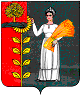 ПОСТАНОВЛЕНИЕАдминистрации сельского поселения  Петровский  сельсовет Добринского муниципального района Липецкой области21.07.2014г.                    п.свх.Петровский                                              №20О внесении изменений в постановление № 10 от 04.04.2014.«Об изменении разрешенного использования земельных участков».На основании заявления председателя Совета Добринского райпо Будаева Юрия Васильевича, зарегистрированного по адресу: Липецка область ,п. Добринка, ул. Октябрьская д.19, с просьбой изменить разрешенное использование земельных участков по адресу: Липецкая область, Добринский район, д.Николаевка, ул. Кооперативная, дом№5, Липецкая область, Добринский район, д.Новопетровка, ул. Кооперативная, дом№2, Липецкая область, Добринский район, с.Васильевка, ул. Кооперативная, дом№2, Липецкая область, Добринский район, п.Политотдел, ул. Кооперативная, дом№1 для размещения объектов торговли, учитывая рекомендации публичных слушаний сельского поселения Петровский сельсовет Добринского муниципального района Липецкой области от 24.03.2014г. «Об изменении разрешенного использования земельных участков», руководствуясь Градостроительным кодексом РФ, Земельным кодексом РФ, администрации сельского поселения  Петровский  сельсовет.ПОСТАНОВЛЯЕТ: 1.Внести изменения в постановление №10 от 04.04.2014 года. «Об изменении разрешенного использования земельного участка».2.Настоящее постановление вступает в силу со дня его обнародования.Глава администрациисельского поселенияПетровский сельсовет	                                                       С.Н. КолгинПринятыпостановлением администрациисельского поселенияПетровский сельсовет№20 от 21.07.2014г.ИзмененияПостановление №10 от 04.04.2014года«Об изменении разрешенного использования земельных участков».1.Адрес земельного участка : д.Новопетровка, ул.Кооперативная дом №4Заменить на-земельный участок: д.Новопетровка, ул.Кооперативная, дом №2 ПОСТАНОВЛЕНИЕАдминистрации сельского поселения  Петровский  сельсовет Добринского муниципального района Липецкой области05.05.2014г.                    п.свх.Петровский                                              №12О внесении изменений в постановление № 10 от 04.04.2014.«Об изменении разрешенного использования земельных участков».На основании заявления председателя Совета Добринского райпо Будаева Юрия Васильевича, зарегистрированного по адресу: Липецка область ,п. Добринка, ул. Октябрьская д.19, с просьбой изменить разрешенное использование земельных участков по адресу: Липецкая область, Добринский район, д.Николаевка, ул. Кооперативная, дом№5, Липецкая область, Добринский район, д.Новопетровка, ул. Кооперативная, дом№2, Липецкая область, Добринский район, с.Васильевка, ул. Кооперативная, дом№2, Липецкая область, Добринский район, п.Политотдел, ул. Кооперативная, дом№1 для размещения объектов торговли, учитывая рекомендации публичных слушаний сельского поселения Петровский сельсовет Добринского муниципального района Липецкой области от 24.03.2014г. «Об изменении разрешенного использования земельных участков», руководствуясь Градостроительным кодексом РФ, Земельным кодексом РФ, администрации сельского поселения  Петровский  сельсовет.ПОСТАНОВЛЯЕТ: 1.Внести изменения в постановление №10 от 04.04.2014 года. «Об изменении разрешенного использования земельного участка».2.Настоящее постановление вступает в силу со дня его обнародования.И.о. главы администрациисельского поселенияПетровский сельсовет	                                                       С.Н. КолгинПринятыпостановлением администрациисельского поселенияПетровский сельсовет№12 от 05.05.2014г.ИзмененияПостановление №10 от 04.04.2014года«Об изменении разрешенного использования земельных участков».1.Адрес земельного участка : д.Новопетровка, ул.Кооперативная дом №4Заменить на-земельный участок: д.Новопетровка, ул.Кооперативная, дом №2 ПОСТАНОВЛЕНИЕАдминистрации сельского поселения  Петровский  сельсовет Добринского муниципального района Липецкой области05.05.2014г.                    п.свх.Петровский                                              №12Об изменении разрешенного использования земельных участковНа основании заявления председателя Совета Добринского райпо Будаева Юрия Васильевича, зарегистрированного по адресу: Липецка область ,п. Добринка, ул. Октябрьская д.19, с просьбой изменить разрешенное использование земельных участков по адресу: Липецкая область, Добринский район, д.Николаевка, ул. Кооперативная, дом№5, Липецкая область, Добринский район, д.Новопетровка, ул. Кооперативная, дом№2, Липецкая область, Добринский район, с.Васильевка, ул. Кооперативная, дом№2, Липецкая область, Добринский район, п.Политотдел, ул. Кооперативная, дом№1 для размещения объектов торговли, учитывая рекомендации публичных слушаний сельского поселения Петровский сельсовет Добринского муниципального района Липецкой области от 24.03.2014г. «Об изменении разрешенного использования земельных участков», руководствуясь Градостроительным кодексом РФ, Земельным кодексом РФ, администрации сельского поселения  Петровский  сельсовет.ПОСТАНОВЛЯЕТ: Изменить разрешенное использование земельных участков расположенных по адресу:  Липецкая область, Добринский район, д.Николаевка, ул. Кооперативная, дом№5 с кадастровым номером 48:04:087  01 01:1, площадью 269,6 м2;Липецкая область, Добринский район, д.Новопетровка, ул. Кооперативная, дом№2  с кадастровым номером 48:04:091 01 06 :3, площадью 286,6 м2; Липецкая область, Добринский район, с.Васильевка, ул. Кооперативная, дом№2 с кадастровым номером48:04:092 01 02:1, площадью 268 м2; Липецкая область, Добринский район, п.Политотдел, ул. Кооперативная, дом№1 с кадастровым номером48:04:085 01 04:2, площадью 600 м2;Настоящее постановление вступает в силу со дня его обнародования.И.о. главы сельского поселенияПетровский сельсовет	С.Н. Колгин